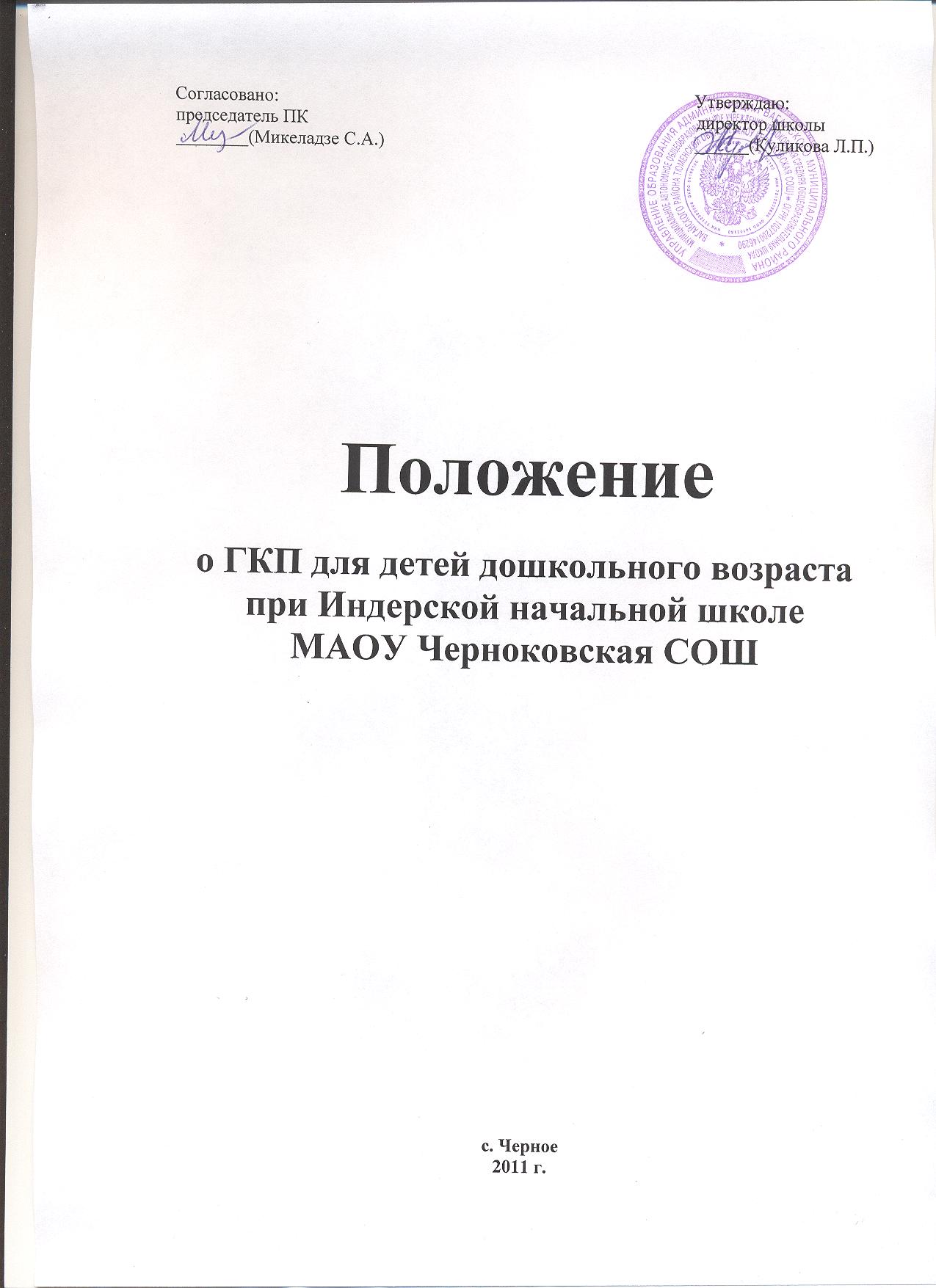                                 Общее положение.О группе кратковременного пребывания для детей, не посещающих дошкольное образовательное учреждение Вагайского муниципального района.1.1 Настоящее Положение направлено на реализацию положений Конвенции о правах               ребёнка, ст. 43 Конституции Российской Федерации, Федерального закона от           24.07.98 г. № 124 – ФЗ «Об основных гарантиях прав ребёнка в Российской            Федерации», Закон Российской Федерации от 13.01.96 г. № 12 – ФЗ «Об                  образовании».1.2 Положение призвано регулировать деятельность группы кратковременного       пребывания, созданой в образовательном учреждении для детей  дошкольного и       младшего школьного возраста не посещающих образовательное учреждение.1.3  В своей деятельности группа кратковременного пребывания руководствуется       Законом Российской Федерации «Об образовании», Типовым положением об        образовательном учреждении для детей дошкольного и младшего школьного        возраста и другими нормативно – правовыми актами по вопросам образования,         социальной защиты прав и интересов детей.1.4 Группа кратковременного пребывания ставит своей целью обеспечить      всестороннее развитие детей, не посещающих общеобразовательные учреждения,             формирование у них основ готовности к школьному обучению.1.5  Настоящее положение предназначено для регулирования процесса создания и         функционирования группы кратковременного пребывания: «Группа для детей у          которых русский язык не является родным» - для детей в возрасте от 3 до 7 лет.         Группа создаётся с целью обеспечения адаптации ребёнка в русскоязычной среде.         Овладения навыками русской речи, формирование у них основ готовности к         школьному обучению.1.6  Группа кратковременного пребывания функционируют по гибкому режиму: от 2       до 3 раз в неделю  от 2 до 3 часов в день, в зависимости от потребности родителей.1.7 Образовательное учреждение несёт ответственность во время образовательного       процесса за жизнь и здоровье детей, работников группы, за соответствие форм,       методов и средств его организации возрастным и психофизическим возможностям       детей.Порядок создания группы кратковременного пребывания.2.1.Группа кратковременного пребывания создаёт в образовательном учреждении для       детей дошкольного возраста при наличии  необходимых материально –       технических условий и кадрового обеспечения. Помещения должны отвечать       педагогическим и санитарно – гигиеническим требованиям, правилам пожарной       безопасности.2.2. Группа кратковременного пребывания открывается приказом районного       управления образования, исходя из предельной наполняемости, принятой при       расчёте норматива бюджетного финансирования.2.3. Для открытия группы кратковременного пребывания необходимы:штатное расписание;режим и распорядок организации жизнедеятельности детей;список детей;заявление родителей;образовательная программа.2.4.Наполняемость группы кратковременного пребывания осуществляется как по      одновозрастному, так и по разновозрастному принципу.2.5.Наполняемость группы кратковременного пребывания устанавливается в             зависимости от вида группы в соответствии с Типовым положением о специальном            образовательном учреждении для обучающихся.2.6.Приём детей в группу кратковременного пребывания осуществляется на основании       заявлений родителей, медицинского заключения о состоянии здоровья ребёнка.2.7.Конкурсный набор и тестирование при комплектовании группы кратковременного             пребывания не допускается.2.8.Отношения между образовательным учреждением, имеющим группу       кратковременного пребывания, и родителями регулируется договором,       заключённом в установленном порядке.2.9.Образовательное учреждение, имеющее группу кратковременного пребывания,             руководствуется индивидуальным штатным расписанием, утверждённым            районным управлением образования.Организация образовательного процесса.3.1.Содержание образовательного процесса в группе кратковременного пребывания       определяется образовательной программой  образовательного учреждения.3.2.Образовательный процесс в группе кратковременного пребывания включает гибкое             содержание и педагогические технологии, обеспечивающие индивидуальное,             личностно – ориентированное развитие ребёнка.3.3.Организация воспитательной работы предусматривает создание условий       различных видов деятельности с учётом возможностей, интересов, потребностей       самих детей.3.4.В группе кратковременного пребывания допускается организация дополнительных             образовательных услуг за рамками основной деятельности в установленном             порядке.                  ПРИНЯТО   заседании педагогического совета Протокол № 46 от  14.09.2006 г.